皖南医学院弋矶山医院道路隔离护栏采购项目询价采购公告按照国家有关政策和《皖南医学院弋矶山医院采购管理办法》的要求，依照公开、公平、公正的原则，现对道路隔离护栏采购项目进行采购，欢迎具有资质的经营企业报价。1、采购编号：HQZWKF20240072、采购内容：道路隔离护栏3、项目地点：弋矶山医院指定地点4、项目限价：不高于2万元。5、报价人资格要求：（1）、报价响应方须具备有效的营业执照且营业范围包含本次采购产品；（2）、报价响应方须具有履行合同所必须的项目实施能力；（3）、本项目不接受联合体报价。6、报价人报名时需携带：（1）、法定代表人证明或法定代表人授权委托书；（2）、法定代表人或被授权人身份证（原件及复印件加盖公章）；（3）、提供有效的营业执照、组织结构代码证、税务登记证,若报价响应方已办理三证合一，提供加载统一社会信用代码的营业执照，无须再提供税务登记证书和组织机构代码证（加盖公章）；（4）、消毒产品生产企业卫生许可证复印件加盖公章；（5）、报名时必须填写采购项目报名申请表（附件1）。7、采购报名时间、地点等。（1）、报名时间：2024年4月7日至 2024年4月11日止，上午8：30-11：00，下午14：00 -16：30。（双休日、法定节假日只接受电子邮件报名）。（2）、报名地点：皖南医学院弋矶山医院10号楼负一楼总务库房（3）、报名联系人：朱老师、程老师（4）、报名联系电话：0553-5739255、0553-5739525（5）、电子邮箱：124478360@QQ.com8、询价地点和时间：（1）、询价时间：2024年4月15日下午2点30分（2）、询价地点：皖南医学院弋矶山医院行政楼3楼325室附件1：采购项目报名申请表备注：1、请务必清晰准确填写《采购项目报名申请表》，如因填写错误或不清楚导致报名被拒绝或延误等情况，由报价响应方自行承担责任。2、询价方对询价文件的澄清、修改将据此报名申请表填写的电话及电子邮箱联系各报名单位。3、请报价响应方在询价会议召开前不少于2个工作日给弋矶山医院后勤管理科邮件或电话，确认是否参与本次采购，如不通知则视同确认参加询价会议。如不按时通知且不参加采购会议的采购响应人，将列入不良名单，一年内不得参加我院的任何采购活动。4、联系人:朱老师，联系电话：0553-5739255，电子邮箱：124478360@QQ.com附件2：一、产品要求、产品规格、技术参数、拟采购数量表一：规格、技术参数、拟采购数量示意图（仅共参考）：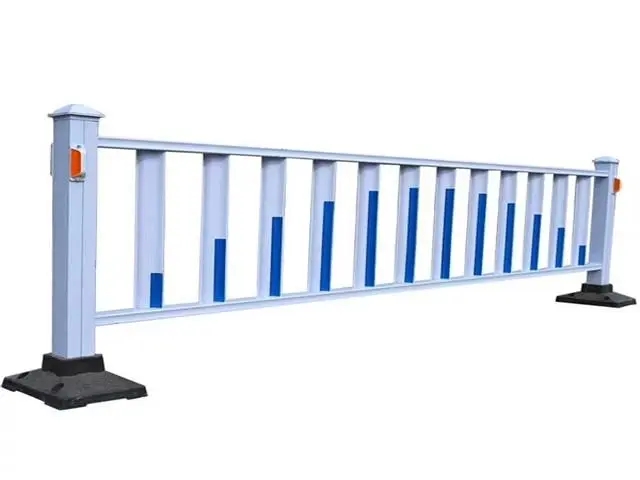 表二：采购报价表表三：维修配件报价表二、报价文件要求：提供询价文件四份（一份正本三份副本），装订成册，密封于密封袋内，密封袋表面加盖公章，在采购时间前送达招标询价地点。询价文件包含：报价表、须提供加盖公章的《营业执照》、《税务登记证》复印件（若投标人已办理三证合一，提供加载统一社会信用代码的营业执照，无须再提供税务登记证书）、法定代表人投标授权书、法定代表人和授权代表人身份证复印件、消毒产品生产企业卫生许可证，销售商必须提供产品销售及服务授权，详细的产品项目清单及报价响应方认为需要提供的其他材料等。三、供货时间、地点：根据询价方需要，接到询价方采购通知后5天内送至询价方指定地点，堆放整齐，若供货方逾期供货，每逾期一天，扣除履约保证金200元；累计逾期5天或逾期3次，询价方有权终止合同并扣除全部履约保证金。四、验收标准：供货方所供应道路隔离护栏须与报价文件中报价产品一致，如有不一致，询价方有权拒收，供货方应在5天内予以无条件更换。如未及时更换，每逾期1天，扣除200元履约保证金；累计逾期5天或逾期3次，询价方有权终止合同并扣除全部履约保证金。五、付款方式：询价方验收合格无质量问题后，供货方应按月与询价方核对所供货物，根据核对结果向询价方开具正规发票，询价方在收到发票后三个月内通过转账方式按月向供货方支付发票货款。否则，询价方有权拒绝付款且无须承担违约责任。六、履约保证金：供货方在询价结果公示结束后7个工作日内须向询价方指定账户缴纳履约保证金壹仟元，合同期满后双方无争议，询价方一个月内无息退还所剩履约保证金。七、合同有效期：合同有效期3年，有效期内供货方应按本次询价单价供货，不得变更。八、评分标准评审委员会遵循公平、公正、择优原则，根据各响应单位报价选取报价最低响应方为供货单位，如有两家或以上响应单位报价相同且为最低价，则由此最低报价单位分别进行再次报价，直至得出最低单一报价为供货单位。附件3：皖南医学院弋矶山医院道路隔离护栏采购合同样本（仅供参考，以最终协商结果为准）合同编号：甲方：皖南医学院弋矶山医院乙方：根据皖南医学院弋矶山医院采购管理办法，及《中华人民共和国民法典》有关规定，就乙方向甲方供应道路隔离护栏一事，双方达成以下合同细则：一、采购物资名称、规格、数量及成交价格：二、交货时间、地点：根据甲方需要，接到甲方采购通知后5天内送至询价方指定地点，堆放整齐，若供货方逾期供货，每逾期一天，扣除履约保证金200元；累计逾期5天或逾期3次，询价方有权终止合同并扣除全部履约保证金。三、验收标准：乙方所供应道路隔离护栏须与报价文件中报价产品一致，如有不一致，甲方有权拒收，乙方应在5天内予以无条件更换。如未及时更换，每逾期1天，扣除200元履约保证金；累计逾期5天或逾期3次，甲方有权终止合同并扣除全部履约保证金。四、付款方式、期限：甲方验收合格无质量问题后，乙方应按月与甲方核对所供货物，根据核对结果向甲方开具正规发票，甲方在收到发票后三个月内通过转帐方式按月向乙方支付发票货款。否则，甲方有权拒绝付款且无须承担违约责任。五、履约保证金：乙方在询价结果公示结束后7个工作日内须向甲方指定账户缴纳履约保证金壹仟元，合同期满后双方无争议，甲方一个月内无息退还所剩履约保证金。六、合同有效期：合同有效期3年，自2024年4月  日起至2027年4月  日止，合同有效期内乙方应按本合同单价供货，不得变更。七、甲方应自知道或者应当知道解除事由之日起3年内行使解除权。八、合同争议的解决方式：本合同在履行过程中发生的争议，由双方当事人协商解决；也可由当地工商行政部门调解；协商或调解不成的，任何一方有权向甲方所在地人民法院诉讼。九、本合同一式六份，甲方持4份，乙方持2份，每份具有同等法律效力。附件：维修配件报价表项目编号HQZWKF2024007HQZWKF2024007HQZWKF2024007项目名称道路隔离护栏采购项目道路隔离护栏采购项目道路隔离护栏采购项目报名单位品牌和制造商报名单位地址邮编电子邮箱电  话传  真联系人申请时间备  注序号名称名称规格数量技术参数1道路隔离护栏道路隔离护栏100套1、管材厚度：立柱≥1.2mm；护栏上下横梁≥1.0mm，竖管≥0.8mm。2、立柱高度：0.6米；护栏片高：0.3米，片长：3米。3、材质：镀锌钢材。4、生产工艺：热镀锌，表面静电喷涂。5、每套道路隔离护栏含1根立柱+1片护栏片及相应的安装辅材。2护栏立柱护栏立柱0根1、管材厚度：立柱≥1.2mm；护栏上下横梁≥1.0mm，竖管≥0.8mm。2、立柱高度：0.6米；护栏片高：0.3米，片长：3米。3、材质：镀锌钢材。4、生产工艺：热镀锌，表面静电喷涂。5、每套道路隔离护栏含1根立柱+1片护栏片及相应的安装辅材。备注备注1、表内数量为我院三年内拟采购数量，具体数量以最终实际采购数量为准，分批送货，按月结算；2、采购数量为“0”项目只报单价，不计入总价。1、表内数量为我院三年内拟采购数量，具体数量以最终实际采购数量为准，分批送货，按月结算；2、采购数量为“0”项目只报单价，不计入总价。1、表内数量为我院三年内拟采购数量，具体数量以最终实际采购数量为准，分批送货，按月结算；2、采购数量为“0”项目只报单价，不计入总价。1、表内数量为我院三年内拟采购数量，具体数量以最终实际采购数量为准，分批送货，按月结算；2、采购数量为“0”项目只报单价，不计入总价。序号产品名称产品名称品牌规格型号单位数量单价小计1道路隔离护栏道路隔离护栏套1002护栏立柱护栏立柱根0合计合计小写金额：小写金额：小写金额：小写金额：小写金额：小写金额：小写金额：合计合计大写金额：大写金额：大写金额：大写金额：大写金额：大写金额：大写金额：备注备注1、表内数量为我院三年内拟采购数量，具体数量以最终实际采购数量为准，分批送货，按月结算；2、报价含所列商品的生产、包装、运输、送货到指定地点、税票等全部价格。3、采购数量为“0”项目只报单价，不计入总价。1、表内数量为我院三年内拟采购数量，具体数量以最终实际采购数量为准，分批送货，按月结算；2、报价含所列商品的生产、包装、运输、送货到指定地点、税票等全部价格。3、采购数量为“0”项目只报单价，不计入总价。1、表内数量为我院三年内拟采购数量，具体数量以最终实际采购数量为准，分批送货，按月结算；2、报价含所列商品的生产、包装、运输、送货到指定地点、税票等全部价格。3、采购数量为“0”项目只报单价，不计入总价。1、表内数量为我院三年内拟采购数量，具体数量以最终实际采购数量为准，分批送货，按月结算；2、报价含所列商品的生产、包装、运输、送货到指定地点、税票等全部价格。3、采购数量为“0”项目只报单价，不计入总价。1、表内数量为我院三年内拟采购数量，具体数量以最终实际采购数量为准，分批送货，按月结算；2、报价含所列商品的生产、包装、运输、送货到指定地点、税票等全部价格。3、采购数量为“0”项目只报单价，不计入总价。1、表内数量为我院三年内拟采购数量，具体数量以最终实际采购数量为准，分批送货，按月结算；2、报价含所列商品的生产、包装、运输、送货到指定地点、税票等全部价格。3、采购数量为“0”项目只报单价，不计入总价。1、表内数量为我院三年内拟采购数量，具体数量以最终实际采购数量为准，分批送货，按月结算；2、报价含所列商品的生产、包装、运输、送货到指定地点、税票等全部价格。3、采购数量为“0”项目只报单价，不计入总价。序号产品名称品牌规格型号单位单价1护栏片片本表报价为维修时需更换护栏报价，须与报价道路隔离护栏配套。本表报价为维修时需更换护栏报价，须与报价道路隔离护栏配套。本表报价为维修时需更换护栏报价，须与报价道路隔离护栏配套。本表报价为维修时需更换护栏报价，须与报价道路隔离护栏配套。本表报价为维修时需更换护栏报价，须与报价道路隔离护栏配套。本表报价为维修时需更换护栏报价，须与报价道路隔离护栏配套。序号产品名称产品名称品牌规格型号单位数量单价小计1道路隔离护栏道路隔离护栏套1002护栏立柱护栏立柱根0合计合计小写金额：小写金额：小写金额：小写金额：小写金额：小写金额：小写金额：合计合计大写金额：大写金额：大写金额：大写金额：大写金额：大写金额：大写金额：备注备注1、表内数量为我院三年内拟采购数量，具体数量以最终实际采购数量为准，分批送货，按月结算；2、报价含所列商品的生产、包装、运输、送货到指定地点、税票等全部价格。3、采购数量为“0”项目只报单价，不计入总价。1、表内数量为我院三年内拟采购数量，具体数量以最终实际采购数量为准，分批送货，按月结算；2、报价含所列商品的生产、包装、运输、送货到指定地点、税票等全部价格。3、采购数量为“0”项目只报单价，不计入总价。1、表内数量为我院三年内拟采购数量，具体数量以最终实际采购数量为准，分批送货，按月结算；2、报价含所列商品的生产、包装、运输、送货到指定地点、税票等全部价格。3、采购数量为“0”项目只报单价，不计入总价。1、表内数量为我院三年内拟采购数量，具体数量以最终实际采购数量为准，分批送货，按月结算；2、报价含所列商品的生产、包装、运输、送货到指定地点、税票等全部价格。3、采购数量为“0”项目只报单价，不计入总价。1、表内数量为我院三年内拟采购数量，具体数量以最终实际采购数量为准，分批送货，按月结算；2、报价含所列商品的生产、包装、运输、送货到指定地点、税票等全部价格。3、采购数量为“0”项目只报单价，不计入总价。1、表内数量为我院三年内拟采购数量，具体数量以最终实际采购数量为准，分批送货，按月结算；2、报价含所列商品的生产、包装、运输、送货到指定地点、税票等全部价格。3、采购数量为“0”项目只报单价，不计入总价。1、表内数量为我院三年内拟采购数量，具体数量以最终实际采购数量为准，分批送货，按月结算；2、报价含所列商品的生产、包装、运输、送货到指定地点、税票等全部价格。3、采购数量为“0”项目只报单价，不计入总价。甲方：皖南医学院弋矶山医院乙方：甲方（章）：乙方（章）：签订日期： 2024年4月  日签订日期 ：2024年4月  日序号产品名称品牌规格型号单位单价1护栏片片本表报价为维修时需更换护栏报价，须与报价道路隔离护栏配套。本表报价为维修时需更换护栏报价，须与报价道路隔离护栏配套。本表报价为维修时需更换护栏报价，须与报价道路隔离护栏配套。本表报价为维修时需更换护栏报价，须与报价道路隔离护栏配套。本表报价为维修时需更换护栏报价，须与报价道路隔离护栏配套。本表报价为维修时需更换护栏报价，须与报价道路隔离护栏配套。